                                                                                                                                                                                                       О Т К Р Ы Т О Е    А К Ц И О Н Е Р Н О Е     О Б Щ Е С Т В О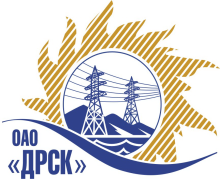 Открытое акционерное общество«Дальневосточная распределительная сетевая  компания»ПРОТОКОЛ О ЗАКРЫТИИ БЕЗ ПОДВЕДЕНИЯ ИТОГОВПРЕДМЕТ ЗАКУПКИ: право заключения Договора на выполнение работ: «Реконструкция сетей 6 / 0,4 кВ города Партизанска и Партизанского Г.О. (п. Авангард)» для нужд филиалов ОАО «ДРСК «Приморские электрические сети».Закупка проводится согласно ГКПЗ 2014г. года, раздела  2.2.1 «Услуги ТПиР» № 1513 на основании указания ОАО «ДРСК» от  13.03.2014 г. № 57.Плановая стоимость закупки: 16 949 152,54 руб. без НДС.    ПРИСУТСТВОВАЛИ: постоянно действующая Закупочная комиссия 2-го уровня.ВОПРОСЫ, ВЫНОСИМЫЕ НА РАССМОТРЕНИЕ ЗАКУПОЧНОЙ КОМИССИИ: О закрытии закупочной процедуры без подведения итогов. РАССМАТРИВАЕМЫЕ ДОКУМЕНТЫ:Протокол вскрытия конвертов от    27.03.2014г. № 212/УТПиР-ВВОПРОС 1 «О закрытии закупочной процедуры без подведения итогов»ОТМЕТИЛИ:В связи с необходимостью изменения технического задания предлагается закрыть без подведения итогов процедуру открытого запроса предложений (ЭТП) на право заключения договора на выполнение работ:  «Реконструкция сетей 6 / 0,4 кВ города Партизанска и Партизанского Г.О. (п. Авангард)» для нужд филиалов ОАО «ДРСК «Приморские электрические сети». РЕШИЛИ:Открытый запрос предложений (ЭТП) на право заключения договора на выполнение работ:  «Реконструкция сетей 6 / 0,4 кВ города Партизанска и Партизанского Г.О. (п. Авангард)» для нужд филиалов ОАО «ДРСК «Приморские электрические сети» закрыть без подведения итогов и провести повторно после корректировки ТЗ.ДАЛЬНЕВОСТОЧНАЯ РАСПРЕДЕЛИТЕЛЬНАЯ СЕТЕВАЯ КОМПАНИЯУл.Шевченко, 28,   г.Благовещенск,  675000,     РоссияТел: (4162) 397-359; Тел/факс (4162) 397-200, 397-436Телетайп    154147 «МАРС»;         E-mail: doc@drsk.ruОКПО 78900638,    ОГРН  1052800111308,   ИНН/КПП  2801108200/280150001№ 212/УТПиР-ВПг. Благовещенск                 .04.2014 г.